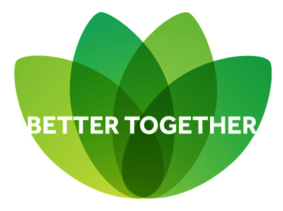 Shawlands Primary SchoolPolicyPersonal, Health and Social Education PolicyREVIEWED EVERY 3 YEARS(AUTUMN 2018)Introduced: Autumn 2019Written by ____________:					Signed…………………………………..Approved by the Governing Body on:					Signed……………………………………Shawlands Primary SchoolPersonal, Health and Social Education PolicyAt Shawlands, children follow relationship and health education, which is compulsory and children cannot be withdrawn from. This is because it forms part of the basic curriculum and contributes to the spiritual, moral, social and cultural development of children, giving them the knowledge, skills and understanding to lead confident, healthy, independent lives becoming informed, active and responsible citizens. This underpins all of the work that we do in school, including our behaviour policy, to ensure that our learners are life-ready when they leave Y6 and that they play an active and successful role in the wider community. At Shawlands we aim to provide a balanced curriculum which:Promotes the spiritual, moral, cultural, mental and physical development of children.Prepares children for the opportunities, responsibilities and experiences of adult life.OBJECTIVESFoundation Stage:To enable the children to develop:Good dispositions and attitudesSelf confidence and self-esteemPositive relationshipsSelf-control and good behaviourSkills of self-careA sense of communityKey Stages 1 and 2:To enable the children to develop:Confidence and responsibility, making the most of their abilitiesA healthier and safer lifestyle, including internet safety An active role as citizensCaring friendships and relationships, including online relationships, while respecting the differences between peopleAn understand of the benefits of good mental health and wellbeingORGANISATION OF THE CURRICULUMIn the Foundation Stage the children follow the Early Years Foundation Stage document. At Key Stages 1 and 2 the framework is based upon the guidelines from the National Curriculum document and the Relationships Education and Health Education guidance from the Department for Education (2019), supplemented by Circle Time, discrete teaching of objectives and cross curricular teaching where objectives complement other national curriculum areas. Planning is documented on a medium term planning sheet with daily/weekly experiences enhanced by staff. TEACHING AND LEARNING METHODSA combination of methods are used by class teachers and Higher Level Teaching Assistants to provide pupils with a broad and balanced PSHE curriculum:Separately timetabled PSHE/Circle timeIn combination with other subjects through cross-curriculum planningThrough visits, visitors and special events, e.g. Crucial Crew and South Yorkshire PoliceThrough the School CouncilSpecial themed weeks like ‘friendship week’ or ‘enterprise week’ACCESSABILITYAt Shawlands, it is vital that PSHE is accessible for all. This is why high quality teaching is differentiated and personalised for the needs of all children, including pupils with special educational needs and disabilities. We take into account the preparing for adulthood outcomes, which are set out in the SEND code of practice, when teaching this subject to those with SEND. We are aware that some pupils are more vulnerable to exploitation, bullying and other issues due to the nature of their SEND, therefore we take these factors into account when planning the PSHE curriculum.ASSESSMENTThere is continuous assessment by teachers. Reporting to parents happens verbally at parents’ meetings and in written format annually on the child’s academic report. Teachers make continual formative assessments to capture progress in a range of ways, for example, tests, written work, self-evaluations and questioning. This policy is available at:http://www.shawlandsprimaryschool.co.uk/policiesShawlands Primary SchoolAutumn 2019